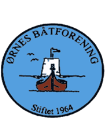 INNKALLING TIL STYREMØTESØNDAG 27.MAI 2018-05TIL:	Inger Lise, Leif Arne, Tommy, Hugo og EinarSAK 23-18	Godkjenning av referat fra styremøtet 13. MaiSAK 24-18	Båt og Fritidsmessa 2018.SAK 25-18	Facebok side, skal vi fjerne den ene.Eventuelt-Kan du ikke møte, gi beskjed.Med vennlig hilsenLeif Gunnarsenleder